　入試問題に挑戦!!　　　３年生　　　　年　　　組　　　番　氏名（　　　　　　　　　　　　）　　令和２年度　　□　　　□　 を因数分解　　□　　　□　で  の値が2から4まで増加するときの変化の割合平成31年度　　□ 　　□　 を因数分解　　□　2　　□　２点（４,３），（－２,０）を通るときの一次関数の式　入試問題に挑戦!!　　　３年生　　　　年　　　組　　　番　氏名（　　　　　　　　　　　　）　　平成30年度　　□ 　　□　 を因数分解　　□　　　□　での変域がのときの変域はとなるときのの値平成29年度　　□ 　　□　 を因数分解　　□　　　□　での変域がのときの変域はとなるときのの値　入試問題に挑戦!!　　　３年生　　　　年　　　組　　　番　氏名（　　　　　　　　　　　　）　　平成28年度　　□　 　　□　のとき  の値　　□　　　□　で  の値が１から３まで増加するときの変化の割合平成27年度　　□　 　　□　 のとき  の値　　□　　　□　での変域がのときの変域　入試問題に挑戦!!　　　３年生　　　　年　　　組　　　番　氏名（　　　　　　　　　　　　）　　平成26年度　　□　 　　□　のとき  の値　　□　5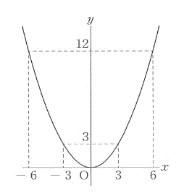 　　□　右の図はのグラフでの値平成25年度　　□　4 　　□　 のとき  の値　　□　　　□　で  の値が１から３まで増加するときの変化の割合が２のときのの値　入試問題に挑戦!!　　　３年生　　　　年　　　組　　　番　氏名（　　　　　　　　　　　　）　　平成24年度　　□　 　　□　とき  の値　　□　2　　□　での変域がのときの変域　入試問題に挑戦!!　　　３年生　　　年　　　組　　　番　氏名（　　　　　　　　　　　　）　　平成23年度後期　　□　4 　　□　 のとき  の値　　□　　　□　での変域がのときの変域はとなるときのの値平成23年度前期　　□　 　　□　とき  の値　　□　　　□　での値が１から３まで増加するときの変化の割合との　　　　 変化の割合が等しいときのの値